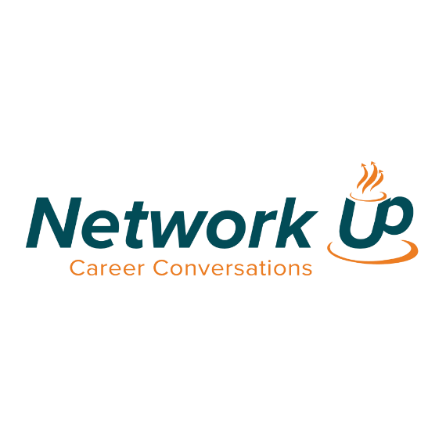 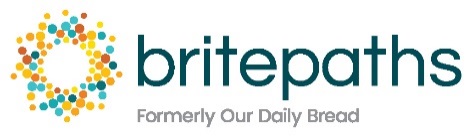 Network Up Mentor Application        Please attach a copy of your resume, and complete the information below:Name:_______________________________________________________________________________Home Address:________________________________________________________________________Personal Email (optional):________________________________________________________________Home Phone:  ______________________  Cell:  _______________________  Work:_________________Company:_____________________________________________________________________________ Job Title:______________________________________________________________________________	Work Address:_________________________________________________________________________Work Email:___________________________________________________________________________Birthdate (optional):____________________________________________________________________Ethnic Background (optional):	__ Native American/Alaska Native  	 __ Hawaiian Native/Pacific Islander    __ Caucasian        __ Asian      __ African American     __ Hispanic/Latina      __ Multiracial   __ OtherPlease list up to three types of jobs you can most readily connect mentees to:_______________________________________________________________________________________________________________________________________________________________________________________________________________________________________________________________Volunteer experience (past or current):  _______________________________________________________________________________________________________________________________________________________________________________________________________________________________________________________________Networking or professional groups or associations to which you belong and/or participate and would consider connecting your mentee to:_______________________________________________________________________________________________________________________________________________________________________________________________________________________________________________________________Times available to meet with participants (PLEASE CIRCLE ALL APPLICABLE):Daytime		Lunchtime		After work			WeekendsPlease return completed form and resume to: Jill Beres, Workforce Development Manager, jberes@britepaths.org,  fax 703-273-7131Thank you for your interest in becoming a Network Up mentor! 